Programme  2014 (projet)Confrérie de la Chaîne des RôtisseursBailliage du Grand-Duché de Luxembourg7/03 Assemblée Générale, Hôtel Cravat13/04 Déjeuner avec nos confrères des BailliagesBas-Rhin (Alsace), Pfalz-Saar-Mosel, Genèveà Lembach (F-57200 Sarreguemines)17/05 Dîner aux Asperges, Hôtel Weidendall28/06 Dîner Solstice d’été, Golf Resort Kikuoka29/11 Dîner de Fin d’Année, Rest Steinmetz         Confrérie de la Chaîne des Rôtisseurs a.s.b.l.         14, op der Heed           L-1747 Luxembourg         www.chaine.lu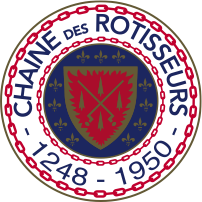 La Confrérie de la Chaîne des Rôtisseurs a.s.b.l.Bailliage du Grand-Duché de Luxembourga le grand plaisir de vous inviter à son Assemblée Générale 2013au Grand Hôtel Cravat à Luxembourg Vendredi, le 7 mars 2014 à 19.00 hrs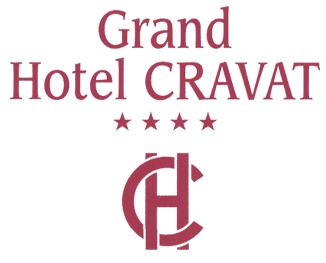 Tenue de ville & Ruban SautoirAssemblée Générale Ordinaire 2013Ordre du jour Allocution du Bailli-DéléguéRapport du Chancelier (délibération / décharge)Rapport de l’ArgentierRapport des Commissaires aux comptesDélibération sur les comptes / déchargeDécharge du Conseil d’AdministrationÉlection des Commissaires aux comptesAdoption du/des nouveau(x) Chargé(s) de missionsCotisations 2015Présentation des activités 2014DiversL’Apéritif sera servi vers  hrset le Dîner Amical vers  hrs.    Francis Sandt                                    Claude Linster    Bailli-Délégué                           Conseiller gastronomiqueApéritif offert par la Famille Cravat*****************Dîner Amical  *****************Hareng à la crème, fines lames de pommes fruitsPomme en robe des champs*****************Bœuf gros sel et ses garnitures« Gekachte Rëndfleesch »*****************Biscuit façon Bamkuch, glace à la vanille Bourbon*****************Café mignardises*****************Boissons non comprisesLe Dîner Amical est à un prix préférentiel de 30 € et les non-membres sont les bienvenus moyennant paiement de 60 €.          Merci de bien vouloir nous renvoyer la fiche d’inscription par fax au       76 90 88 ou par courrier le 03.03.2014 au plus tard.Grand Hôtel Cravat Luxembourg	Tél : (+352) 22 19 7529, Bd. Franklin D. Roosevelt	L–2450 Luxembourg